Supplementary Tables & FiguresSupplementary Table 1. Among the 48 articles that were assessed full text, below are the reasons for the exclusion of 39 articlescSCCHN: cSCC of the head and neck, m: months, P: prospective, R: retrospective, y: yearsSupplementary Table 2. Newcastle-Ottawa Scale Scoring of included cohort studiesa a NOS scores may range from 0 to 9. Possible scores are 0 to 4 asterisks for selection. 0 to 2 asterisks for comparability, and 0 to 3 asterisks for exposure or outcome. The total scores may range from zero to nine points, with a score of lower than five indicating poor quality, five to seven indicating medium quality, and higher than seven representing high quality.  Supplementary Figure 1. Forest plots of the association of risk factors for DSD in included studies reporting clear margins after surgery in all cases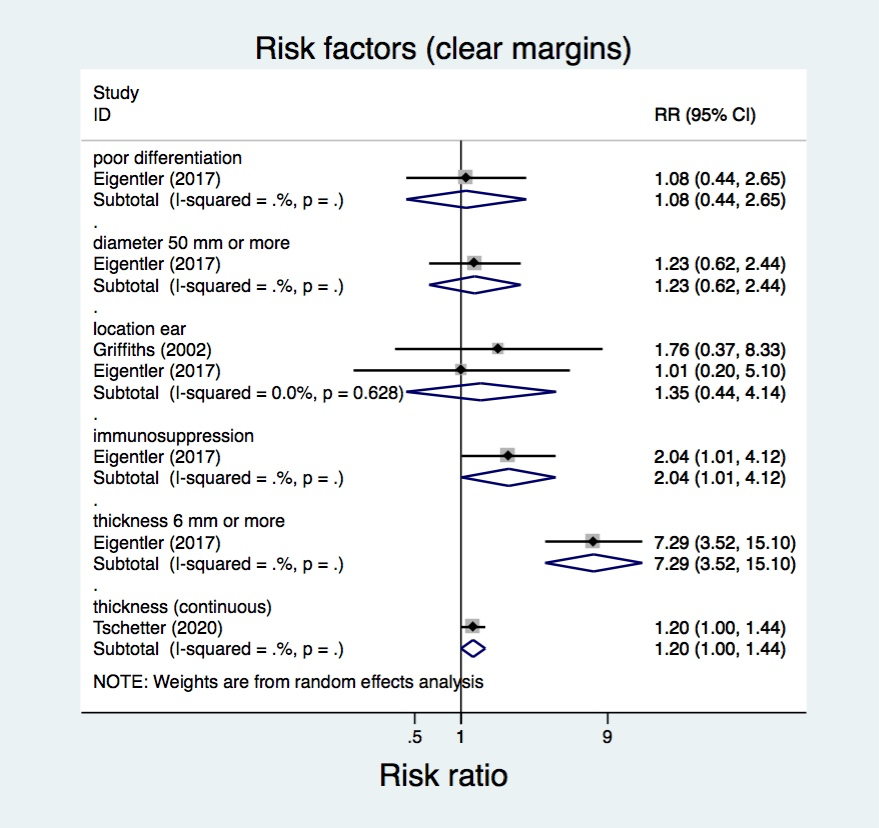 References for Supplementary material1.	Thompson AK, Kelley BF, Prokop LJ, Murad MH, Baum CL. Risk Factors for Cutaneous Squamous Cell Carcinoma Recurrence, Metastasis, and Disease-Specific Death: A Systematic Review and Meta-analysis. JAMA Dermatol. 2016;152(4):419-428.2.	Zeng S, Fu L, Zhou P, Ling H. Identifying risk factors for the prognosis of head and neck cutaneous squamous cell carcinoma: A systematic review and meta-analysis. PloS one. 2020;15(9):e0239586.3.	Clayman GL, Lee JJ, Holsinger FC, et al. Mortality risk from squamous cell skin cancer. J Clin Oncol. 2005;23(4):759-765.4.	Friedman HI, Cooper PH, Wanebo HJ. Prognostic and therapeutic use of microstaging of cutaneous squamous cell carcinoma of the trunk and extremities. Cancer. 1985;56(5):1099-1105.5.	Goepfert H, Dichtel WJ, Medina JE, Lindberg RD, Luna MD. Perineural invasion in squamous cell skin carcinoma of the head and neck. Am J Surg. 1984;148(4):542-547.6.	Kyrgidis A, Tzellos TG, Kechagias N, et al. Cutaneous squamous cell carcinoma (SCC) of the head and neck: risk factors of overall and recurrence-free survival. Eur J Cancer. 2010;46(9):1563-1572.7.	Schmidt C, Martin JM, Khoo E, Plank A, Grigg R. Outcomes of nodal metastatic cutaneous squamous cell carcinoma of the head and neck treated in a regional center. Head Neck. 2015;37(12):1808-1815.8.	Brinkman JN, Hajder E, van der Holt B, Den Bakker MA, Hovius SE, Mureau MA. The Effect of Differentiation Grade of Cutaneous Squamous Cell Carcinoma on Excision Margins, Local Recurrence, Metastasis, and Patient Survival: A Retrospective Follow-Up Study. Ann Plast Surg. 2015;75(3):323-326.9.	Conde-Ferreiros A, Corchete LA, Jaka A, et al. Patterns of Incidental Perineural Invasion and Prognosis in Cutaneous Squamous Cell Carcinoma: A Multicenter, Retrospective Cohort Study. J Am Acad Dermatol. 2020.10.	Eigentler TK, Leiter U, Hafner HM, Garbe C, Rocken M, Breuninger H. Survival of Patients with Cutaneous Squamous Cell Carcinoma: Results of a Prospective Cohort Study. J Invest Dermatol. 2017;137(11):2309-2315.11.	Griffiths RW, Feeley K, Suvarna SK. Audit of clinical and histological prognostic factors in primary invasive squamous cell carcinoma of the skin: assessment in a minimum 5 year follow-up study after conventional excisional surgery. Br J Plast Surg. 2002;55(4):287-292.12.	Karia PS, Jambusaria-Pahlajani A, Harrington DP, Murphy GF, Qureshi AA, Schmults CD. Evaluation of American Joint Committee on Cancer, International Union Against Cancer, and Brigham and Women's Hospital tumor staging for cutaneous squamous cell carcinoma. J Clin Oncol. 2014;32(4):327-334.13.	Ruiz ES, Koyfman SA, Kass J, Schmults CD. Surgery and Salvage Limited-Field Irradiation for Control of Cutaneous Squamous Cell Carcinoma With Microscopic Residual Disease. JAMA Dermatol. 2019.14.	Schmults CD, Karia PS, Carter JB, Han J, Qureshi AA. Factors predictive of recurrence and death from cutaneous squamous cell carcinoma: a 10-year, single-institution cohort study. JAMA Dermatol. 2013;149(5):541-547.15.	Tam S, Yao C, Amit M, et al. Association of Immunosuppression With Outcomes of Patients With Cutaneous Squamous Cell Carcinoma of the Head and Neck. JAMA Otolaryngol Head Neck Surg. 2020;146(2):128-135.16.	Tschetter AJ, Campoli MR, Zitelli JA, Brodland DG. Long-term clinical outcomes of patients with invasive cutaneous squamous cell carcinoma treated with Mohs micrographic surgery: A 5-year, multicenter, prospective cohort study. J Am Acad Dermatol. 2020;82(1):139-148.StudyReferenceReason for exclusionFROM PREVIOUS META-ANALYSIS OF THOMPSON OR ZENG1,2FROM PREVIOUS META-ANALYSIS OF THOMPSON OR ZENG1,2FROM PREVIOUS META-ANALYSIS OF THOMPSON OR ZENG1,2Clayman, 20053Node-negative in 183/210 (87%).Univariate and multivariate analysis does not report HR for DSD separately for node-negative cSCCFriedman, 1985461/63 with clinically localized cSCC (97%), 2/63 with regional metastasis 5 patients died of cSCC (2 with regional metastasis at first presentation). Goepfert, 19845DSD not reportedKyrgidis 20106DSD not reportedSchmidt, 20157All had nodal metastatic cSCCFROM NEW SEARCHFROM NEW SEARCHFROM NEW SEARCHADAMS, 2020https://doi.org/10.1111/ajd.13290DSD NOT REPORTEDAMIT, 2020https://doi.org/10.1016/j.ejca.2020.11.019NODE NEGATIVE IN 88.8%BARRIERA-SILVESTRINI, 2021https://doi.org/10.1002/lary.28978IN REFERENCE TO ARTICLEBERNAL MARTINEZ, 2020https://doi.org/10.1016/j.ad.2018.09.025RISK FACTORS NOT ASSESSED FOR DSDBOWE, 2020https://doi.org/10.1016/j.bjoms.2020.08.028RISK FACTORS OF INTEREST NOT ASSESSEDCANUETO, 2020https://doi.org/10.1111/jdv.16001DSD NOT REPORTED. IT WAS REPORTED AS PART OF 'DISEASE-SPECIFIC POOR OUTCOMES'CONDE-FERREIROS, 2020https://doi.org/10.1016/j.jaad.2020.03.088SALAMANCA HOSPITAL., 2005-2016. INCLUDED T3 CASES (MULTIPLE BASELINE RISK FACTORS: >4 DIAMETER, OR THICKNESS>6 MM OR BEYOND SUBCUTANEOUS FAT, OR PNI OR MNOR BONE EROSION). FROM POOL OF PATIENTS STUDIED IN CONDE-FERREIROS, JAAD AUGUST,2020 (MULTICENTER, INCLUDED IPNI CASES)DONG, 2020https://doi.org/10.1016/j.jaad.2020.03.027DSD NOT REPORTEDHAUG, 2020https://doi.org/10.1016/j.jid.2020.01.035DSD NOT REPORTEDJAMBUSARIA-PAHLAJANI, 2020https://doi.org/10.1016/j.jid.2020.05.094COMMENTARYJOHNSTON, 2020https://doi.org/10.1016/j.jaad.2020.08.089DSD DID NOT OCCURKNUUTILA, 2020https://doi.org/10.2340/00015555-3628DSD NOT REPORTEDKORHONEN, 2020https://doi.org/10.2340/00015555-3479DSD NOT REPORTEDLEDERHANDLER, 2020https://doi.org/10.1016/j.jaad.2019.12.007SURGICAL CHALLENGE CASELEUS, 2021https://doi.org/10.1001/jamadermatol.2020.4828DSD NOT REPORTED. IT WAS REPORTEED AS PART OF PROGRESSION OF DISEASE WITH LR AND NMMO, 2020https://doi.org/10.1016/j.jaad.2020.09.035DSD NOT REPORTEDMULL, 2020https://doi.org/10.1097/dss.0000000000002336DSD DID NOT OCCURPUEBLA-TORNERO, 2021https://doi.org/10.1016/j.jaad.2020.12.020DSD NOT REPORTED. IT WAS REPORTED AS PART OF 'DISEASE-SPECIFIC POOR OUTCOMES'REYNOLDS, 2020https://doi.org/10.1111/bjd.19693RISK FACTORS NOT ASSESSEDRITTER, 2020https://doi.org/10.1002/hed.26546NO HR REPORTED. METASTATIC TOGETHER WITH LOCALIZED. RODRIGUEZ, 2020https://doi.org/10.1016/j.jaad.2020.08.083DSD NOT REPORTEDRUIZ, 2020https://doi.org/10.1016/j.jaad.2019.07.048RISK FACTORS OF INTEREST MATCHEDSAITO, 2020https://doi.org/10.1007/s10147-020-01830-7RISK FACTORS OF INTEREST NOT ASSESSED FOR DSDSAYAN, 2020https://doi.org/10.1016/j.bjoms.2020.04.029DSD NOT REPORTEDSOOD, 2020https://doi.org/10.12968/jowc.2020.29.10.556RISK FACTORS OF INTEREST NOT ASSESSEDSTEVENSON, 2020https://doi.org/10.1001/jamadermatol.2020.1984RISK FACTORS OF INTEREST NOT ASSESSEDSVENSSON, 2020https://doi.org/10.2340/00015555-3532DSD NOT REPORTEDTOPPI, 2020https://doi.org/10.1111/ans.16095DSD NOT REPORTEDTROSMAN, 2021https://doi.org/10.1002/lary.28564NODAL METASTASIS IN 48% AT STUDY PRESENTATIONUPTON, 2021https://doi.org/10.1002/lary.28982RESPONSE TO LETTERUPTON, 2021https://doi.org/10.1002/lary.28633DSD NOT REPORTEDXIONG, 2020https://doi.org/10.1016/j.jaad.2019.12.049DSD  NOT REPORTED. IT WAS REPORTED TOGETHER WITH RECURRENCE AS OVERALL POOR OUTCOMESYUNG, 2021https://doi.org/10.1245/s10434-020-09431-4VERMILION LIPZENG, 2020https://doi.org/10.1371/journal.pone.0239586META-ANALYSISStudyStudy TypeSelection ComparabilityExposure or OutcomeAssessment of qualityBrinkman, 20158Cohort of consecutive cSCC*******Medium (NOS: 7)Conde-Ferreiros, 20209Cohort of cSCC with iPNI*******Medium (NOS: 7)Eigentler, 201710Cohort of cSCC********High (NOS: 8)Griffiths, 200211Cohort of consecutive cSCC******Medium (NOS: 6)Karia, 201412Cohort of consecutive cSCC*********High (NOS: 9)Ruiz, 201913Cohort of cSCC with histologic positive margins treated with salvage irradiation*****Medium (NOS: 5)Schmults, 201314Cohort of cSCC*********High (NOS: 9)Tam, 202015Cohort of cSCC********High (NOS: 8)Tschetter, 202016Cohort of cSCC*********High (NOS: 9)